Základní škola a mateřská škola PolkoviceNÁVŠTĚVA  KNIHOVNYV KOJETÍNĚČTENÁŘSKÝ  KLUB  A  ŠKOLNÍ  DRUŽINAÚTERÝ  14.BŘEZNA 2023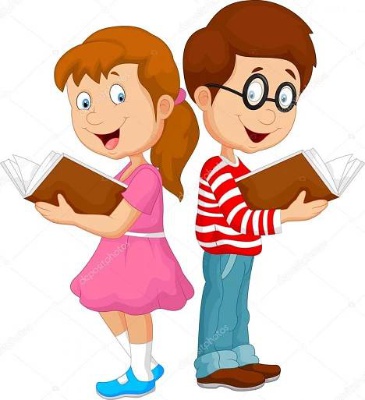 Odjezd v 13 hodin linkovým autobusem.Příjezd v 15 hodin k budově školy.Školní družina do 16 hodin.Nezapomeň: průkazku do knihovny, knihy na vrácení, tašku na knihy, peníze na cestovné do Kojetína